Publicado en Madrid el 19/03/2020 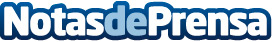 GLOBALFINANZ ofrece su chat médico gratuito por la crisis del coronavirusLa app gratuita de GLOBALFINANZ permite chatear 24 horas al día, 365 días al año, con profesionales médicos de distintas especialidades. Cualquier usuario puede descargarla y resolver sus dudas de salud, para así evitar salir de casa y romper la cuarentena por el coronavirusDatos de contacto:globalfinanz91 590 05 07Nota de prensa publicada en: https://www.notasdeprensa.es/globalfinanz-ofrece-su-chat-medico-gratuito_1 Categorias: Nacional Medicina Sociedad Infantil E-Commerce Ocio para niños http://www.notasdeprensa.es